CONSILIUL LOCAL AL MUNICIPIULUI CÂMPIA TURZII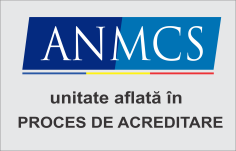 SPITALUL MUNICIPAL „DR.CORNEL IGNA”  CÂMPIA TURZIITel: 0264-365630 Fax: 0264-368325Str. Avram Iancu, nr. 33, cod postal: 405100Adresa email: spitalcampiaturzii@yahoo.comCF:4288268Nr.   6933   /22.08.2022PROCES VERBAL   SELECTIE DOSARE DEPUSEUrmare anuntului  publicat în revista “ Viața Medicală” nr. 31 /05.08.2022, pentru ocuparea prin concurs a  unui  post  vacant cu normă întreagă, pe durată nedeterminată  de medic specialist  confirmat în specialitatea  medicină internă, până la data data de 19.08.2022, termen limită de pepunere a dosarelor, nu a fost depus nici un dosar pentru participare la concurs.